Bases de données d’information de l’UPOVDocument établi par le Bureau de l’UnionAvertissement : le présent document ne représente pas les principes ou les orientations de l’UPOVRésumé	Le présent document a pour objet d’actualiser les faits nouveaux concernant la base de données GENIE, les codes UPOV et la base de données PLUTO.	Le Comité technique (TC) est invité à :noter qu’un document de spécification expliquant la structure de données et les fonctions de la base de données GENIE est en cours d’élaboration par le Bureau de l’Union de manière que la maintenance informatique puisse être réalisée à l’avenir.  En plus d’une maintenance de “correction des bogues”, une modification de la base de données est nécessaire pour le téléchargement de certains types de données lorsque des notes s’appliquent.  Par ailleurs, il convient d’apporter des améliorations à la production de documents pour les rapports destinés au Conseil et aux comités concernés.  Ces travaux devraient s’achever en 2018;noter que 173 nouveaux codes UPOV ont été créés en 2016 et que la base de données GENIE contient un total de 8149 codes UPOV;noter que le Bureau de l’Union établira des tableaux des ajouts et des modifications apportés aux codes UPOV pour vérification par les services compétents pour chacune des sessions des TWP en 2017, comme indiqué au paragraphe 11 du présent document;examiner la proposition visant à réviser le document d’Introduction au système de codes UPOV en ce qui concerne le nom botanique principal pour les hybrides intergénériques et interspécifiques, comme indiqué aux paragraphes 12 à 15 du présent document;noter que pour éviter toute interprétation erronée, l’Office communautaire des variétés végétales de l’Union européenne (OCVV) souhaiterait préciser que les informations fournies au Bureau de l’Union sont classées par ordre alphabétique;prendre note de la synthèse des données fournies à la base de données PLUTO de 2013 à 2016 et de l’état actuel des données fournies par les membres de l’Union, qui figure à l’annexe du présent document;noter que le Comité administratif et juridique (CAJ), à sa soixante-treizième session, a pris note que le Groupe de travail sur les dénominations variétales (WG-DEN), à sa première réunion, est convenu de reporter à sa deuxième réunion ou à une réunion ultérieure les travaux concernant l’élargissement du contenu de la base de données PLUTO;noter que le WG-DEN, à sa deuxième réunion, est convenu que les questions ne pouvant pas être examinées à sa deuxième réunion seraient examinées à sa troisième réunion, sur la base du document présenté à la deuxième réunion;  etnoter que la troisième réunion du WG-DEN se tiendra à Genève le 7 avril 2017.	Les abréviations ci-après sont utilisées dans le présent document :	CAJ : 	Comité administratif et juridique	TC : 	Comité technique	TWA : 	Groupe de travail technique sur les plantes agricoles	TWC : 	Groupe de travail technique sur les systèmes d’automatisation et les programmes d’ordinateur	TWF : 	Groupe de travail technique sur les plantes fruitières	TWO : 	Groupe de travail technique sur les plantes ornementales et les arbres forestiers	TWP : 	Groupe(s) de travail technique(s)	TWV : 	Groupe de travail technique sur les plantes potagères	WG-DST : 	Groupe de travail sur l’élaboration d’un outil de recherche de l’UPOV de similarité aux fins de la dénomination variétale	WG-DEN : 	Groupe de travail sur les dénominations variétales	Le présent document est structuré comme suit :Résumé	1Base de données GENIE	2Généralités	2Mise à jour de la base de données GENIE	2Système de codes UPOV	3Introduction au système de codes UPOV	3Faits nouveaux concernant les codes UPOV	3Proposition de révision de l’Introduction au système de codes UPOV en ce qui concerne le nom botanique principal pour les hybrides intergénériques et interspécifiques	3Base de données PLUTO	5Programme d’améliorations de la base de données PLUTO	5Prestation d’une assistance aux fournisseurs de données (section 2 du programme)	5Outils de recherche	5Contenu de la base de données PLUTO	5ANNEXE 	RAPPORT SUR LES DONNÉES FOURNIES À LA BASE DE DONNÉES SUR LES VARIÉTÉS VÉGÉTALES PAR LES MEMBRES DE L’UNION ET D’AUTRES FOURNISSEURS DE DONNÉES ET L’ASSISTANCE À LA FOURNITURE DE DONNÉESBase de données GENIEGénéralités	Il est rappelé que la base de données GENIE (http://www.upov.int/genie/fr) a été élaborée pour fournir des informations en ligne sur des éléments tels que l’état de la protection (voir le document C/[session]/6), la coopération en matière d’examen (voir le document C/[session]/5), l’expérience en matière d’examen DHS (voir le document TC/[session]/4) et l’existence de principes directeurs d’examen de l’UPOV pour différents genres et espèces (de l’anglais GENera et specIEs, d’où le nom GENIE) (voir le document TC/[session]/2), et qu’elle est également utilisée pour la rédaction des documents du Conseil et du TC relatifs à ces informations.  En outre, la base de données GENIE contient la liste des codes UPOV, ainsi que des renseignements sur les autres noms botaniques et noms communs.Mise à jour de la base de données GENIE	La base de données GENIE a été créée avec l’aide du Département des techniques de l’information de l’Organisation Mondiale de la Propriété Intellectuelle (OMPI).  La mise à jour informatique de la base de données GENIE était également réalisée par l’OMPI.  Cependant, depuis 2016, l’OMPI ne dispose plus de personnel pour réaliser une telle mise à jour et l’UPOV est à présent responsable de la mise à jour informatique de la base de données GENIE.	Un document de spécification expliquant la structure de données et les fonctions de la base de données GENIE est en cours d’élaboration par le Bureau de l’Union de manière que la maintenance informatique puisse être réalisée à l’avenir.  En plus d’une mise à jour corrective, une modification de la base de données est nécessaire pour le téléchargement de certains types de données lorsque des notes s’appliquent.  Par ailleurs, il convient d’apporter des améliorations à la production de rapports pour les documents destinés au Conseil et aux comités concernés.  Ces travaux devraient s’achever d’ici la fin de 2018.	Le TC est invité  à noter qu’un document de spécification expliquant la structure de données et les fonctions de la base de données GENIE est en cours d’élaboration par le Bureau de l’Union de manière que la maintenance informatique puisse être réalisée à l’avenir.  En plus d’une maintenance de “correction des bogues”, une modification de la base de données est nécessaire pour le téléchargement de certains types de données lorsque des notes s’appliquent.  Par ailleurs, il convient d’apporter des améliorations à la production de rapports pour les documents destinés au Conseil et aux comités concernés.  Ces travaux devraient s’achever en 2018.Système de codes UPOVIntroduction au système de codes UPOV	L’“Introduction au système de codes UPOV” est disponible sur le site Web de l’UPOV (voir http://www.upov.int/genie/fr/pdf/upov_code_system.pdf).Faits nouveaux concernant les codes UPOV	En 2016, 173 nouveaux codes UPOV ont été créés et 16 codes UPOV existants ont été modifiés.  Le nombre total de codes UPOV figurant dans la base de données GENIE était de 8149 à la fin de 2016.*	y compris les modifications des codes UPOV résultant de la modification de l’“Introduction au système de codes UPOV” concernant les hybrides (voir le document TC/49/6).	Conformément à la procédure prévue à la section 3.3 de l’Introduction au système de codes UPOV, le Bureau de l’Union établira des tableaux des adjonctions et des modifications de codes UPOV pour vérification par les services compétents pour chaque session des groupes de travail techniques en 2017.Proposition de révision de l’Introduction au système de codes UPOV en ce qui concerne le nom botanique principal pour les hybrides intergénériques et interspécifiques	Le TC, à sa cinquante-deuxième session, tenue à Genève du 14 au 16 mars 2016, est convenu d’inviter l’Union européenne à présenter une proposition aux TWP, à leurs sessions de 2016, au sujet de la révision de l’Introduction au système de codes UPOV concernant les codes UPOV pour les genres ou espèces hybrides (voir le paragraphe 163 du document TC/52/29 “Compte rendu révisé”).	Le TWC, le TWO, le TWV, le TWA et le TWF ont examiné les documents TWC/34/23, TWO/49/18, TWV/50/18, TWA/45/18 et TWF/47/25 “Proposal to the ‘Guide to the UPOV Code System’ on the Principal Botanical Name for Inter-Generic and Interspecific Hybrids” établis par un expert de l’Union européenne, contenant la proposition ci-après :“11.	Il est proposéd’envisager à nouveau la possibilité d’enregistrer le nom botanique principal pour les hybrides intergénériques et interspécifiques dans la base de données GENIE de l’UPOV, comme indiqué dans l’Introduction au système de codes UPOV – le point 2.2.6 tenant compte du souhait exprimé par les services d’harmoniser les noms avec ceux de la base de données de l’UPOV et de l’expérience des services en ce qui concerne l’enregistrement des taxons botaniques relatifs à des variétés faisant l’objet d’un dépôt de demande de protection.  Il est notamment proposé d’envisager la possibilité d’enregistrer les hybrides dans l’ordre alphabétique et d’indiquer le nom de l’auteur;d’échanger des vues sur la politique des différents services concernant l’enregistrement des variétés sous le nom du genre;de déterminer s’il serait possible d’indiquer qu’une variété est un hybride multiple.”	Les TWC, TWO, TWV, TWA et TWF ont examiné la proposition visant à présenter le nom botanique principal pour les codes UPOV de genres et espèces hybrides en indiquant les parents dans l’ordre alphabétique.  Les TWO, TWV, TWA et TWF ont pris note de l’existence de diverses procédures parmi les membres et ont constaté que pour certains membres, les informations relatives aux parents d’une variété ornementale hybride étaient uniquement publiées une fois confirmées, et indiquaient le parent femelle en premier.  Les TWO, TWV, TWA et TWF ont pris note que pour un membre, les informations relatives aux parents d’une variété ornementale hybride étaient publiées en fonction des informations fournies par le demandeur.  Sur la base de ce qui précède, les TWV, TWA et TWF sont convenus qu’il ne serait pas approprié de réviser l‘Introduction au système de codes UPOV concernant le nom botanique principal pour les hybrides intergénériques et interspécifiques (voir le paragraphe 113 du document TWC/34/32, le paragraphe 73 du document TWO/49/25, le paragraphe 83 du document TWV/50/25, le paragraphe 66 du document TWA/45/18 et le paragraphe 83 du document TWF/47/25).	Le TWF a pris note de l’observation faite par l’expert de l’Union européenne, mentionnant que la création d’un nouveau nom botanique dans la base de données GENIE, à la demande de l’OCVV, ne peut pas être vue conformément à l’Introduction au système de codes UPOV.  Pour éviter toute interprétation erronée, l’OCVV souhaiterait préciser que les informations fournies au Bureau de l’Union sont classées par ordre alphabétique (voir le paragraphe 84 du document TWF/47/25).	Le TC est invité à :noter que 173 nouveaux codes UPOV ont été créés en 2016 et la base de données GENIE contient un total de 8149 codes UPOV,noter que le Bureau de l’Union établira des tableaux des ajouts et des modifications apportés aux codes UPOV pour vérification par les services compétents pour chacune des sessions des TWP en 2017, comme indiqué au paragraphe 11 du présent document,examiner la proposition visant à réviser le document d’Introduction au système de codes UPOV en ce qui concerne le nom botanique principal pour les hybrides intergénériques et interspécifiques, comme indiqué aux paragraphes 12 à 15 du présent document;  etnoter que pour éviter toute interprétation erronée, l’OCVV souhaiterait préciser que les informations fournies au Bureau de l’Union sont classées par ordre alphabétique.Base de données PLUTOProgramme d’améliorations de la base de données PLUTO	À sa soixante-huitième session, tenue le 21 octobre 2013, le CAJ a examiné le document CAJ/68/6 “Bases de données d’information de l’UPOV” et approuvé les modifications apportées au programme d’améliorations de la base de données PLUTO (ci-après dénommé “programme”), qui figurent à l’annexe II du document CAJ/68/6, sous réserve de certaines modifications additionnelles approuvées à cette session (voir les paragraphes 23 à 26 du document CAJ/68/10 “Compte rendu des conclusions”).	Le programme contenant les modifications approuvées lors de sessions précédentes est disponible à l’annexe I du document TC/50/6 “Bases de données d’information de l’UPOV”.	Les paragraphes ci-après offrent une synthèse des faits nouveaux concernant le programme depuis la cinquante-deuxième session du TC, tenue à Genève du 14 au 16 mars 2016.Prestation d’une assistance aux fournisseurs de données (section 2 du programme)	L’annexe du présent document contient une synthèse des données fournies à la base de données PLUTO de 2013 à 2016 et de l’état actuel de la fourniture de données par les membres de l’Union.Outils de recherche	Les questions concernant la possibilité d’élaboration d’un outil de recherche de similarité aux fins de la dénomination variétale relèvent du document TC/53/12 “Dénominations variétales”.Contenu de la base de données PLUTO	Les informations générales sur cette question sont fournies dans le document TC/52/6 “Bases de données d’information de l’UPOV”.	Le TC, à sa cinquante-deuxième session, tenue à Genève du 14 au 16 mars 2016, a noté que le CAJ, à sa soixante-douzième session, tenue à Genève les 26 et 27 octobre 2015, est convenu que le WG-DEN devrait examiner les propositions relatives à l’élargissement du contenu de la base de données PLUTO de manière à inclure toutes les variétés reconnues, notamment celles n’ayant pas été ou n’étant plus enregistrées ou protégées (voir le paragraphe 168 du document TC/52/29 Rev. “Compte rendu révisé”).	Le WG-DEN, à sa première réunion, tenue à Genève le 18 mars 2016, est convenu de reporter, à sa deuxième réunion ou à une réunion ultérieure, l’examen des questions énoncées dans le document UPOV/WG-DEN/1/4 “Élargissement du contenu de la base de données PLUTO” (voir le paragraphe 55 du document UPOV/WG-DEN/1/6 “Compte rendu”).	Le CAJ, à sa soixante-treizième session, tenue à Genève le 25 octobre 2016, a pris note des travaux réalisés par le WG-DEN au sujet de l’élargissement du contenu de la base de données PLUTO (voir le paragraphe 28 du document CAJ/73/10 “Compte rendu des conclusions”).	Le WG-DEN, à sa deuxième réunion, tenue à Genève le 25 octobre 2016, est convenu d’examiner à sa troisième réunion, sur la base du document présenté à la deuxième réunion, les questions ne pouvant pas être examinées à sa deuxième réunion, et qu’aucun nouveau document ne serait élaboré pour la troisième réunion.	La troisième réunion du WG-DEN se tiendra à Genève, le 7 avril 2017.	Le TC est invité à : prendre note de la synthèse des données fournies à la base de données PLUTO de 2013 à 2016 et de l’état actuel des données fournies par les membres de l’Union, qui figure à l’annexe du présent document;noter que le CAJ, à sa soixante-treizième session, a pris note que le WG-DEN, à sa première réunion, est convenu de reporter les travaux concernant l’élargissement du contenu de la base de données PLUTO à sa deuxième réunion ou à une réunion ultérieure;noter que le WG-DEN, à sa deuxième réunion, est convenu d’examiner à sa troisième réunion, sur la base du document présenté à la deuxième réunion, les questions ne pouvant pas être examinées à sa deuxième réunion;  etnoter que la troisième réunion du WG-DEN se tiendra à Genève le 7 avril 2017.[L’annexe suit]RAPPORT SUR LES DONNÉES APPORTÉES À LA BASE DE DONNÉES SUR LES VARIÉTÉS VÉGÉTALES PAR LES MEMBRES DE L’UNION ET D’AUTRES CONTRIBUTEURS
ET L’ASSISTANCE À L’APPORT DE DONNÉES[Fin de l’annexe et du document]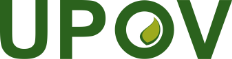 FUnion internationale pour la protection des obtentions végétalesComité techniqueCinquante-troisième session
Genève, 3-5 avril 2017TC/53/6Original : anglaisDate : 21  mars 2017AnnéeAnnéeAnnéeAnnéeAnnéeAnnéeAnnéeAnnéeAnnéeAnnée200820092010201120122013201420152016Nouveaux codes UPOV300  
(environ)148114173212209577188173Modifications30  
(environ)17612547*371116Nombre total de codes UPOV (à la
fin de l’année)6 346  6 5826 6836 8517 0617 2517 8087 9928 149Fournisseur de donnéesNombre de demandes de droits d’obtenteur en 2015Nombre de nouvelles fournitures de données à la base de données sur les variétés végétales en 2013Nombre de nouvelles fournitures de données à la base de données sur les variétés végétales en 2014Nombre de nouvelles fournitures de données à la base de données sur les variétés végétales en 2015Nombre de nouvelles fournitures de données à la base de données sur les variétés végétales en 2016Situation actuelleAfrique du Sud3502001[Fournit des données]Albanie0 (2013)0011Vérification des données fournies*Allemagne66681112Argentine2851001[Fournit des données] Australie3596357[Fournit des données] Autriche04334Azerbaïdjan19 (2014)0000En attente de réponse au courrier électronique invitant à fournir des données envoyé le 4 novembre 2016.Bélarus150001[Fournit des données]*Belgique14465Bolivie (État plurinational de)50001[Fournit des données]Brésil3555430[Fournit des données]*Bulgarie1665126Canada27355711[Fournit des données]Chili1073246[Fournit des données]Chine2 342 0121[Fournit des données] (Administration forestière nationale)Colombie1130000Données reçues le 1er mars 2017.  Courrier électronique reçu le 13 mars 2017 indiquant que de nouvelles données seraient fournies prochainement pour remplacer les données du 1er mars 2017.Costa Rica2 0213[Fournit des données]*Croatie70032*Danemark1681211Équateur50 (2014)2100En attente de réponse au courrier électronique invitant à fournir des données envoyé le 23 février 2017.*Espagne684555*Estonie7 (2014)4493États-Unis d’Amérique1 6346101716[Fournit des données] ex-République yougoslave de Macédoinen.d.0000A participé au cours de formation en 2014 et prévoit de soumettre des données à la réception des demandes. Fédération de Russie7434255[Fournit des données] *Finlande133222*France119561311Géorgie242102[Fournit des données]*Hongrie26661619*Irlande2 (2014)2222*Islande0 (2012)0000Israël50 0211[Fournit des données] *Italie46486Japon1 1262541[Fournit des données] Jordanie12 0001[Fournit des données]Kenya711201[Fournit des données]Kirghizistan30100Données en préparation*Lettonie71311*Lituanie113234Maroc50 1020[Fournit des données] Mexique1931113[Fournit des données] Monténégron.d.--00En attente de réponse au courrier électronique invitant à fournir des données envoyé le 1er mars 2017.Nicaragua120000A participé au cours de formation en 2015 et avait prévu de soumettre des données à la fin du mois de novembre 2015.  En attente de réponse au courrier électronique invitant à fournir des données envoyé le 23 février 2017.*Norvège363143Nouvelle-Zélande1233565[Fournit des données] Oman00000Données reçues le 16 mars 2017,Ouzbékistan29 (2014)0000A participé au cours de formation en 2014 et prévoit de soumettre des données en 2015.  En attente de réponse au courrier électronique envoyé le 7 mars 2017.  Panama00001[Fournit des données]Paraguay34 (2013)0011[Fournit des données]*Pays-Bas799621011Pérou630200*Pologne975535*Portugal11202République de Corée7572101[Fournit des données] Précisions requises quant aux dernières données fournies avant de les téléverser dans PLUTO.République de Moldova370233[Fournit des données] République dominicaine0 (2011)0000En attente de réponse au courrier électronique invitant à fournir des données envoyé le 23 février 2017.*République tchèque806436République-Unie de Tanzanien.d.--00*Roumanie273444*Royaume-Uni206101113Serbie463234[Fournit des données]Singapour6 (2014)0000Aucune donnée*Slovaquie196445*Slovénie03555*Suède1561112*Suisse646765Trinité-et-Tobago0 (2013)0000A participé au cours de formation en 2014.  En attente de réponse au courrier électronique invitant à fournir des données envoyé le 23 février 2017.Tunisie31 0000En attente de réponse au courrier électronique invitant à fournir des données envoyé le 23 février 2017.*Turquie2311113Ukraine1 0750000En attente de réponse au courrier électronique invitant à fournir des données envoyé le 1er mars 2017.  *Union européenne3 111661013Uruguay49 (2014)0110[Fournit des données] Précisions requises quant aux dernières données fournies avant de les téléverser dans PLUTO.Viet Nam148 0000A participé au cours de formation en 2014 et prévoit de soumettre des données en 2015.  Données en préparation.OCDE-1102[Fournit des données]Organisation africaine de la propriété intellectuelle0-000Un rappel contenant des instructions pour la fourniture de données a été envoyé le 23 février 2017 suite à la réception de données incomplètes.Nombre de membres de l’UPOV ayant participé à la base de données PLUTONombre de membres de l’UPOV ayant participé à la base de données PLUTO44484552Pourcentage de membres de l’UPOV ayant participé à la base de données PLUTOPourcentage de membres de l’UPOV ayant participé à la base de données PLUTO62%67%61%70%